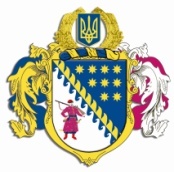 ДНІПРОПЕТРОВСЬКА ОБЛАСНА РАДАVIІІ СКЛИКАННЯПостійна комісія обласної ради з питань діяльності комунальних підприємств та підприємництва                  . Дніпро, пр. Олександра Поля, 2ВИСНОВКИ І РЕКОМЕНДАЦІЇ   № 3/17засідання постійної комісії ради17 червня 2024 року14.00Заслухавши та обговоривши інформацію директора департаменту економічного розвитку обласної військової адміністрації Худенко Я.В про хід виконання регіональної  Програми розвитку  малого та середнього  підприємництва  в  Дніпропетровській  області  на  2023 –  2024  роки  за І квартал  2024  року, затвердженої  рішенням   обласної  ради від 14 жовтня  2022 року № 218-13/VIII „Про Програму розвитку малого та середнього підприємництва в  Дніпропетровській  області на  2023 – 2024 роки”, постійна комісія в и р і ш и л а: Інформацію директора департаменту економічного розвитку обласної військової адміністрації Худенко Я.В про хід виконання регіональної  Програми розвитку  малого  та  середнього  підприємництва  в  Дніпропетровській  області  на  2023 –  2024  роки  за І квартал  2024  року, затвердженої  рішенням   обласної  ради від 14 жовтня  2022 року № 218-13/VIII „Про Програму розвитку малого та  середнього  підприємництва  в  Дніпропетровській  області на  2023 – 2024 роки”, взяти до відома.Результати голосування:Голова постійної комісії 	                                   В.В. ТИМОШЕНКО		                              Тимошенко В.В. - заБерезинський В.П. - за Мірошніченко М.О. - за  Бабаченко Н.В. - заГоробець С.Г. - заза 			– 5проти		 – 0утримались   	– 0 усього 		– 5